CONFIRMATION DISCUSSION GUIDE-WEEK 8ACTIVITY: (Play video FIRST)Trivia (Over the video they just watched)In what year was the church FOUNDED? (1834) Bonus: What was the exact date? (January What was the name of the churches very first Pastor? (E.R. Porter)Where was the original church building located? (4th & Laurel Street)True or False: The church did not have a pastor during the Civil War? (True)What year was the current Sanctuary built? (1926)What streets is our current campus located on? (North Blvd & TJ Jemison)What other country was mentioned in the video? We do mission work here! (Cambodia)Before we were called the United Methodist Church what were we called? (The Methodist Episcopal Church)ASK:Do you have a favorite thing about this church? What is it? (Maybe share one of your favorite things about FUMC to begin this conversation)Is knowing the history of your church important? Why or why not?Have you ever had the opportunity to SERVE somewhere in the church? Tell us about it! If not, where is somewhere you could see yourself serving?Why do you think it is important to serve in the church?WRITE:  Ask Students to pull out their Student Guides and complete the activities:Did you learn anything new today about Roberts UMC? If not, what’s your favorite thing about your church family? Take a moment to reflect: 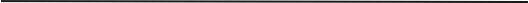 (This is what they see in their Student Guide)
PRAY:
God,
Thank you for our church home! We ask that we always remember that the people here love us and are here to help us grow closer to Jesus. Help us always remember how valuable a church community is. We love you and it’s in Jesus’ name we pray…Amen!